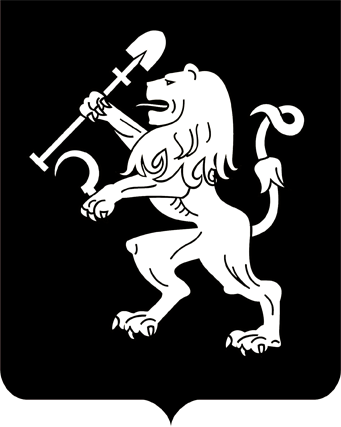 АДМИНИСТРАЦИЯ ГОРОДА КРАСНОЯРСКАПОСТАНОВЛЕНИЕО предоставлении  Мамедову Э.К. разрешения на отклонение от предельных параметров разрешенного строительства,реконструкции объектов капитального строительстваВ соответствии с ч. 1, 6 ст. 40 Градостроительного кодекса           Российской Федерации, п. 6 ст. 7 Правил землепользования и застройки городского округа город Красноярск, утвержденных решением                Красноярского городского Совета депутатов от 07.07.2015 № В-122,         заключением о результатах публичных слушаний от 08.11.2019,                 рекомендацией комиссии по подготовке проекта Правил землеполь-зования и застройки города Красноярска от 14.11.2019, руковод-              ствуясь ст. 41, 58, 59 Устава города Красноярска,ПОСТАНОВЛЯЮ:1. Предоставить Мамедову Эльнуру Косум оглы разрешение        на отклонение от предельных параметров разрешенного строительства, реконструкции объектов капитального строительства в части уменьшения отступа от красной линии до 2,5 м (при нормативном не менее 6 м) на земельном участке с кадастровым номером 24:50:0200072:1610,         расположенном в территориальной зоне застройки среднеэтажными жилыми домами (Ж-3) по адресу: г. Красноярск, ул. Тимирязева, 45,      с целью реконструкции нежилого помещения, учитывая результаты публичных слушаний, соблюдение требований технических регла-ментов.2. Настоящее постановление опубликовать в газете «Городские новости» и разместить на официальном сайте администрации города.Исполняющий обязанностиГлавы города                                                                              В.А. Логинов28.11.2019№ 908